Materská škola BetlanovceSpráva o výchovno-vzdelávacích  výsledkoch a podmienkach školy za školský rok 2020/21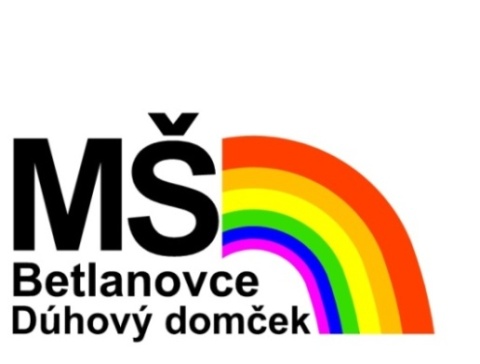 jún 2021Správu predkladá:Mária Valigurováriaditeľka MŠ BetlanovcePrerokované pedagogickou radou:Prerokované a schválené Vyjadrenie rady školy:Rada školy berie na vedomie správu o výsledkoch výchovno-vzdelávacej činnosti a podmienkach školy za školský rok 2020/21 a odporúča zriaďovateľovi školy správu schváliťIng. Slávka Kremnická, predseda RŠBetlanovce, Stanovisko zriaďovateľa:Obec Betlanovce schvaľuje/neschvaľuje správu o výsledkoch výchovno-vzdelávacej činnosti za školský rok 2020/21Ing. Zoltán Varga, štatutárBetlanovce,Východiská Správa je vypracovaná v zmysle: zákona NR SR č. 596/2003 Z. z. o štátnej správe v školstve a školskej samospráve § 5, vyhlášky Ministerstva školstva SR č. 9 / 2005 Z. z. zo 16. 12. 2005 o štruktúre a obsahu správ o výchovno-vzdelávacej činnosti, jej výsledkoch a podmienkach škôl a školských zariadení,metodického usmernenia MŠ SR č. 10/2006–R k vyhláške MŠ SR č. 9/2005 Z. z.,  koncepcie rozvoja materskej školy,školského vzdelávacieho programu a rozvíjajúcich vzdelávacích programov, plánu práce materskej školy na školský rok 2020/2021, informácií o činnosti Rady školy, vyhodnotenia projektov, podujatí.Základné identifikačné údaje o škole (§ 2 ods. 1 písm. a/)Rada školy            Ing. Slávka Kremnická, predseda, delegovaný zástupca obce,            Mária Gromanová, člen, zástupca nepedagogických zamestnancov,            Bc. Magdaléna Liptáková, člen, zástupca rodičov,            Jana Kravcová, člen, zástupca rodičov,            Mgr. Júlia Dunajská, člen, zástupca pedagogických zamestnancov.            Rada školy pri MŠ Betlanovce je iniciatívnym a poradným samosprávnym orgánom,      ktorý vyjadruje a presadzuje záujmy miestnej samosprávy a záujmy zákonných zástupcov, pedagogických zamestnancov a ďalších zamestnancov školy a detí v oblasti výchovy a vzdelávania. Plní tiež funkciu verejnej kontroly práce vedúcich zamestnancov. Vyjadruje sa ku všetkým závažným skutočnostiam, ktoré sa vzťahujú k práci v materskej škole. V uplynulom roku na svojich zasadaniach prerokúvala správu o výchovno-vzdelávacích výsledkoch, počty prijatých detí, návrh na nový, priebeh zápisu, priebeh adaptačného vzdelávania, materiálno-technické zabezpečenie školy.            Zloženie tejto rady školy bude aktuálne do septembra 2023, kedy skončí jej funkčné obdobie.Pedagogická radaMária ValigurováMgr. Júlia DunajskáBc. Marta BudinskáMgr. Ľudmila ČarnogurskáPedagogická rada je poradný orgán MŠ, ktorý pracuje podľa vypracovaného plánu zasadnutí a tvoria ho pedagogickí zamestnanci školy.Metodické združenieMZ ako poradný orgán riaditeľa školy bolo pedagogickou radou školy zrušené dňa 9.2.2021. Toto rozhodnutie bolo prijaté na základe § 6 o poradných orgánoch riaditeľa školy Vyhlášky 438/2020 o materskej škole, kde v druhej vete odseku 2 je ustanovené zriaďovanie MZ ako možnosť, nie ako povinnosť. MZ sa týmto ruší od 1.1.2021 spätne. Údaje o počte detí materskej školy (§ 2 ods. 1 písm. b/)Materská škola je jednotriedna,  navštevovalo ju 20 detí.Údaje o počte detí zapísaných do 1. ročníka ZŠ (§ 2 ods. 1 písm. c/)V školskom roku 2020/21 bolo zapísaných 9 detí v predškolskom veku, ktoré sa zúčastnili zápisu v ZŠ, všetky boli zapísané do 1. alebo 0. ročníka ZŠ.Údaje o výsledkoch hodnotenia detí podľa poskytnutého stupňa vzdelania (§ 2 ods. 1 písm. e/)9 detí ukončilo predprimárne vzdelávanie.Zoznam uplatňovaných učebných programov (§ 2 ods. 1 písm. f/)MŠ vychádzala vo svojej práci zo Štátneho vzdelávacieho programu pre predprimárne vzdelávanie v materských školách. Na jeho základe bol vypracovaný vlastný Školský vzdelávací program „Svet je náš“ s environmentálnym a prosociálnym zameraním.Údaje o zamestnancoch školy (§ 2 ods.1 písm. g/)Ďalšie vzdelávanie pedagogických zamestnancov (§ 2 ods. 1 písm. h/)Počas školského roku 2020/21 vyučujúce absolvovali:učiteľka – ukončila magisterské štúdium na pedagogickej fakulte Univerzity Konštantína Filozofa,učiteľka – Rozvíjajúce hry pre najmenšie deti v kolektíve – Pro Solutions,                 Zdravé nôžky -  Bublifit – zdravý pohyb deťom                 Kritické myslenie – mentálna výbava žiakov – Akadémia vzdelávania,riaditeľka – Pedagogický asistent MŠ v praxi – Akadémia vzdelávania                    Rozprávka ako východisko rozvíjania kľúčových kompetencií v MŠ                    Kritické myslenie – mentálna výbava žiakov – Akadémia vzdelávania,                    Logopedická chvíľka v MŠ – rozvíjajúce aktivity – Vlavici.sk                    Ako budovať inkluzívne prostredie v MŠ – Vlavici.sk                    Rozvíjanie finančnej gramotnosti v MŠ – Vlavici.sk                    Školská zrelosť – Vlavici.sk                    Emócie u detí predškolského veku – Vlavici.sk                    Muzikoterapia ako efektívny spôsob relaxácie – Vlavici.skpedagogický asistent – absolvovala adaptačné vzdelávanie v MŠ                                      Pedagogický asistent MŠ v praxi – Akadémia vzdelávaniasociálny pedagóg – absolvovala adaptačné vzdelávanie – CPPPaP LevočaĎalšie vzdelávacie podujatia v šk. roku 2020/21riaditeľka – Zákon 138/2019 – RVCriaditeľka – Elektronická schránka v škole - RVCriaditeľka – Príprava na povinné predprimárne vzdelávanie – minedu.skriaditeľka – porady usporadúvané SŠÚ SmižanyÚdaje o aktivitách školy (§ 2 ods. 1 písm. i/)Deň hračkyMesiac úcty k starším – tvorenieTekvičkovoDeň MŠ, deň jablka,Vianočné dielneVianočná besiedka bez účasti rodičovFašiangový karnevalDeň knihySvetový deň vyučovania vonkuDarček pre mamkuDeň detíTuristická vychádzka na rančNávšteva historického objektu v okolí MŠÚdaje o projektoch (§ 2 ods. 1 písm. j/)Evička nám ochorela – SČK – neukončené Škôlka Ježka Separka – nadácia KOSIT Košice – neukončené Múdre hranieNP PoP IIÚdaje o inšpekčnej činnosti vykonanej Štátnou školskou inšpekciou (§ 2 ods. 1 písm. k/)Inšpekčná činnosť nebola vykonaná.Údaje o priestoroch a materiálno-technických podmienkach školy (§ 2 ods. 1 písm. l/)škola sa nachádza v účelovej budove spolu s OcÚ,kapacita materskej školy je 20 detí a v tomto školskom roku bola naplnená,materiálno-technické vybavenie je vyhovujúce, v triede je dostatok hračiek, stavebníc a pomôcok. Pomocou príspevkov na čiastočnú úhradu nákladov spojených s hmotným zabezpečením školy sme priebežne školu zásobovali výtvarným a pracovným materiálom, novými hračkami a pomôckami,škola bola priebežne zásobovaná čistiacimi prostriedkami v dostatočnom množstve.Údaje  o finančnom a hmotnom zabezpečení školy (§ 2 ods. 1 písm. m/)MŠ je financovaná z podielových daní obce na základe koeficientu a prepočtu na počet prihlásených detí podľa § 2 ods. 1 písm. c/ Nariadenia vlády Slovenskej republiky č. 531/2010 Z.z. o rozdeľovaní výnosu dane z príjmov v územnej samospráve v znení neskorších predpisov.v celkovom rozpočte bola zahrnutá dotácia pre predškolákov,od septembra 2020 prispievalo na čiastočnú úhradu nákladov spojených s hmotným zabezpečením školy 3 - 9 detí, v závislosti od ich dochádzky. Ostatné deti boli od príspevkov oslobodené, pretože boli v predškolskom veku alebo spĺňali podmienky zaradenia do hmotnej núdze, či životného minima,škola získala 500,- € podaním projektu Múdre hranie, čím získala možnosť doplniť detskú knižnicu, didaktické pomôcky a telovýchovné náradie.Ciele, ktoré si škola určila v koncepčnom zámere rozvoja školy pre rok 2020/2021 a vyhodnotenie ich plnenia (§ 2 ods. 1 písm. n/)Výchova a vzdelávanie vo vzťahu k pedagogickým zamestnancom školyvhodne využívať v edukačnom procese IKT, zdokonaľovať svoje zručnosti v práci s nimi – plnené,proces výučby organizovať na základe pedagogickej diagnostiky, analýzy daného stavu, s využitím spätnej väzby – plnené,uplatňovať pedagogický prístup, ktorý sa opiera o pozitívnu výchovu, založenú na láske a dôvere k deťom – plnené,uplatňovať humanistický a demokratický prístup vo výchove, inovatívne metódy a formy zodpovedajúce súčasným trendom – plnené.Výchova a vzdelávanie vo vzťahu k deťomanalyzovať úroveň reči detí, kooperovať s rodinou a logopédom - nesplnené,zameranie materskej školy nasmerovať k vytváraniu podmienok pre zdravý fyzický vývin detí, rozširovaniu elementárnych poznatkov o zdravom životnom štýle - plnené,pozdvihnúť úroveň environmentálneho vedomia detí v predškolskom veku /pokračovať v projekte Ježko-Separko/ - plnené, Pedagogické a personálne riadenieprezentovať dobré výsledky školy – plnené,spoluvytvárať priaznivú klímu školy – plnené,oboznamovať zamestnancov so zákonmi a právnymi predpismi, dodržiavať legislatívu – plnené,vytvárať vhodné podmienky pre spoluprácu s rodičmi a ostatnými partnermi školy – plnené, sledovať platnú legislatívu a jej aktualizácie – plnené,Materiálne vybavenie školypravidelne a v dostatočnom množstve zabezpečovať potreby školy v oblasti pomôcok, výtvarného a iného materiálu, hračiek – plnené,zabezpečiť pravidelný prísun čistiacich a hygienických potrieb – plnené,Prezentácia školyprezentovať život školy na webe školy – plnené,prostredníctvom pedagogického asistenta a sociálneho pedagóga aktívne zapájať do spolupráce s MŠ rodičov, a tak ich viesť k tomu, aby cítili potrebu vzdelávania svojich detí, aby boli dostatočne pripravené na vstup do základnej školy - plnené.Hodnotenie výsledkov výchovno-vzdelávacieho procesu (§ 2 ods. 1 písm. o/)V rámci hodnotenia vých.-vzdelávacieho procesu uvádzame, že prevádzka MŠ bola z dôvodu pandémie viackrát prerušená a to na rôzne dlhý čas. Tieto prerušenia sa taktiež odzrkadlili na dosiahnutých výsledkoch u niektorých detí.Prerušenie prevádzky:14.10. – 23.10.2020 – prerušil ÚVZSR SNV2.11. – 17.11.2020 – prerušil ÚVZSR SNV21.12.2020 – 5.2.2021 – prerušil MŠ SR3.3. – 5.3.2021 – prerušil zriaďovateľ29.3. – 9.4.2021 – prerušil ÚVZSR SNV22.4. – 23.4.2021 – prerušil zriaďovateľKlady:pôsobenie asistentov v rámci projektu NP PoP II, prostredníctvom ktorých sa zlepšila komunikácia s rodinou,využívanie individuálneho prístupu,rozvíjanie jemnej a hrubej motoriky,rozvíjanie estetického cítenia nielen počas výtvarných aktivít, ale aj vychádzkami do prírody a pozorovaním prírodných krás, hodnotením okolia, starostlivosť o životné prostredie,využívanie počítačových prezentácií vo výchovno-vzdelávacom procese,práca s rozmanitým materiálom jednoduchými i netradičnými tvorivými technikami, využíval sa odpadový i prírodný materiál,predškolské deti prejavili veľkú zručnosť a kreativitu pri výtvarných a pracovných činnostiachRezervy:vzhľadom na epidemiologickú situáciu, kedy bola prevádzka materskej školy opätovne prerušovaná a následne obnovovaná, bol výchovno-vzdelávací proces narúšaný. Následkom toho sa vyskytli situácie, kedy bola porušená náväznosť výchovno-vzdelávacej činnosti a vyučujúce boli nútené prispôsobovať svoju prácu týmto zmenám. nepravidelná dochádzka detí vzhľadom na pandémiu,orientácia detí v časových vzťahoch,nedostatočné zvládnutie grafomotorických cvičení u niektorých detí zo sociálne znevýhodneného prostredia,u niektorých detí zo sociálne znevýhodneného prostredia sa vyskytli problémy so znázorňovaním postáv a dejových súvislostí, nedostatočná súvislosť rečového prejavu, nesprávna výslovnosť.Opatrenia:v maximálnej miere využívať individuálny prístup,intenzívne spolupracovať s rodinami zo sociálne znevýhodneného prostredia,rozvíjať komunikačné schopnosti, odporučiť spoluprácu s logopédom.Spolupráca školy a rodiny (§ 2 ods. 2 písm. c/)Spolupráca funguje na dobrej úrovni. Situácia sa veľmi zlepšila pôsobením zamestnancov NP PoP II, ktorí zrealizovali návštevy v rodine, či osobné konzultácie s rodičom.Spolupráca so základnou školou (§ 2 ods. 2 písm. d/)Keďže sa v našej obci základná škola nenachádza a deti navštevujú školu v susednej obci, v Hrabušiciach, je spolupráca so ZŠ obmedzená na:návšteva školy pri zápise do 1. ročníka,kontakt s p. učiteľkou, ktorá deti prevezme v 1. ročníku.V Betlanovciach,                                                             riad. školyNázov školyMaterská škola BetlanovceAdresa053 15 Betlanovce 23Telefón 0902 160 430Elektronická adresamsbetlanovce@gmail.comWeb školywww.msbetlanovce.webnode.skZriaďovateľ školyObec BetlanovceRiaditeľka školyMária ValigurováPoradné orgány školyRada školyPedagogická radaMetodické združeniePedagogickí zamestnanciPedagogickí zamestnanciMária Valigurovápedagogický zamestnanec s 1. atestáciouMgr. Júlia Dunajskásamostatný pedagogický zamestnanecBc. Marta Budinskápedagogický asistentMgr. Ľudmila Čarnogurskásociálny pedagógPrevádzkoví zamestnanciPrevádzkoví zamestnanciMária Gromanová školníčkaMária KlingovákuchárkaMarta Paľuchovávedúca ŠJ, úväzok 0,25